Занятия в дистанционном режиме!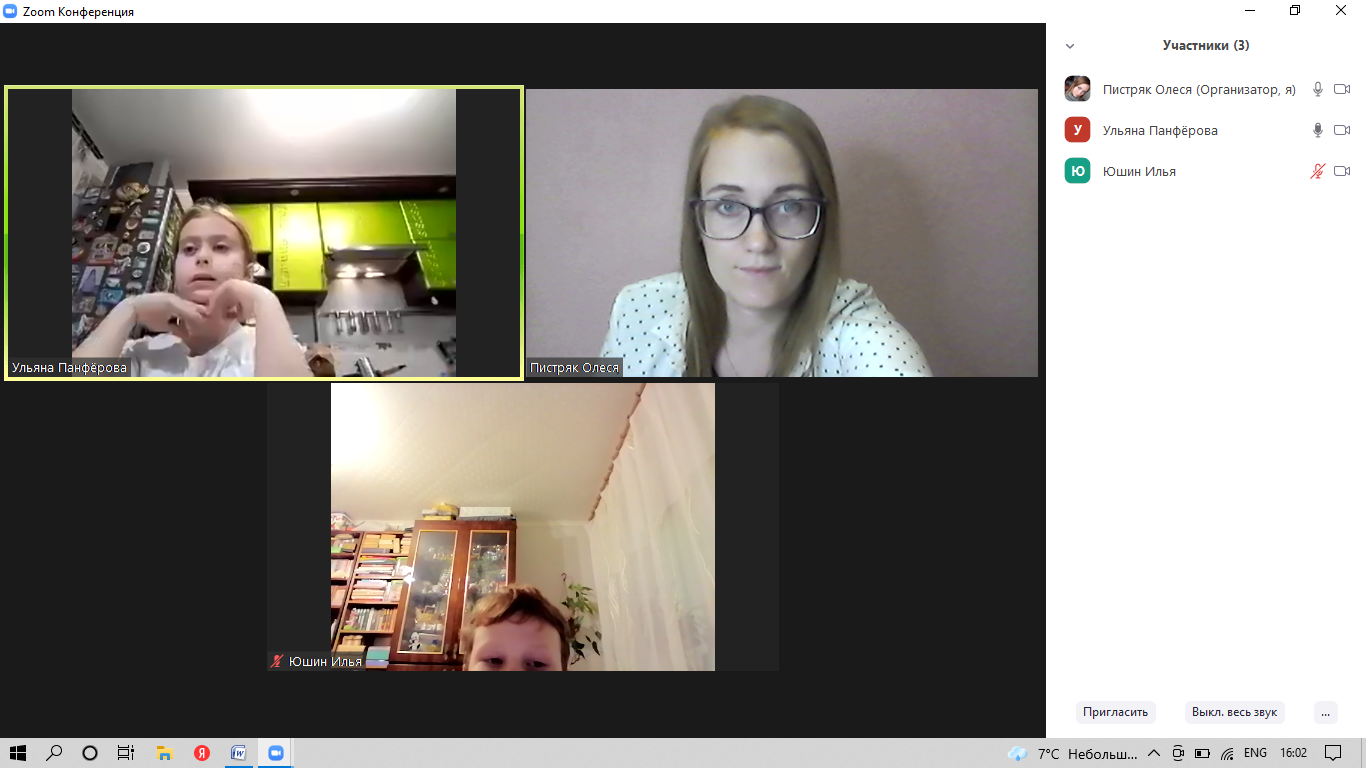 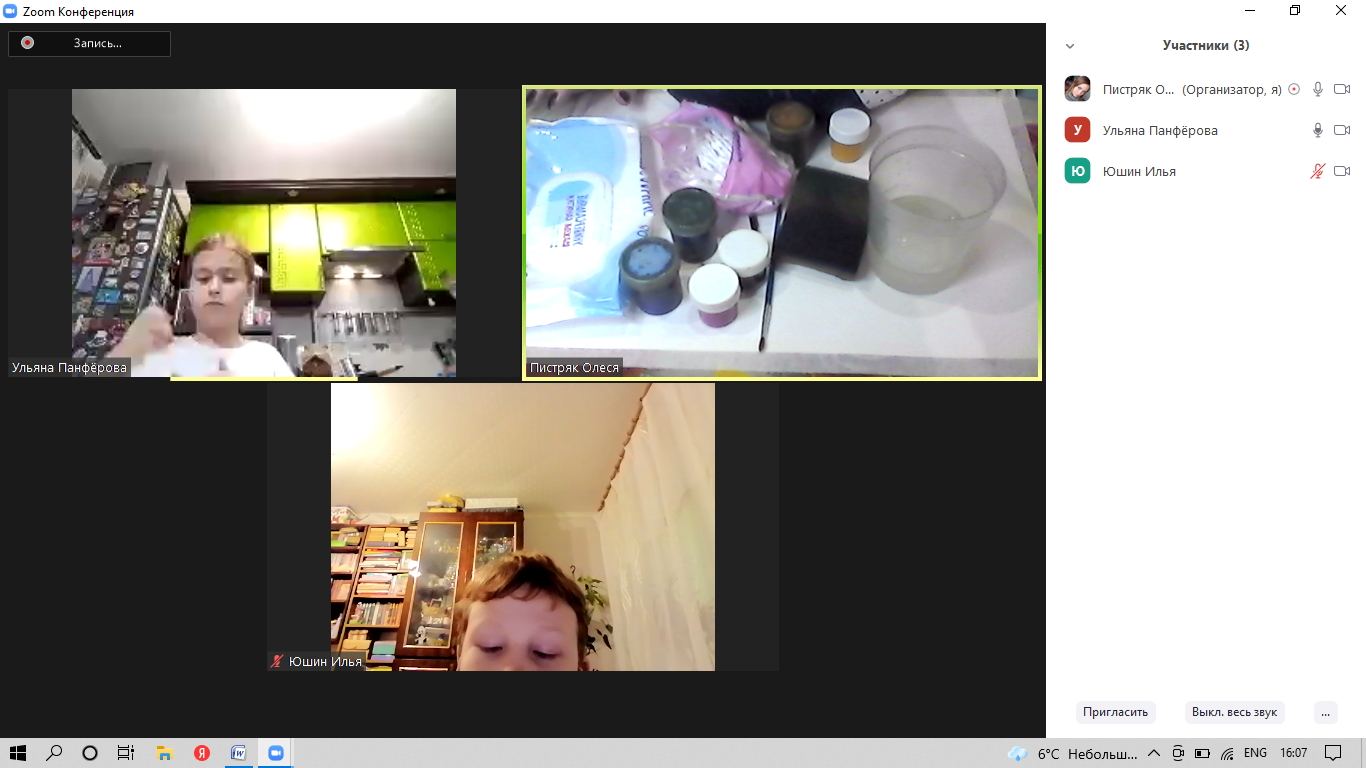 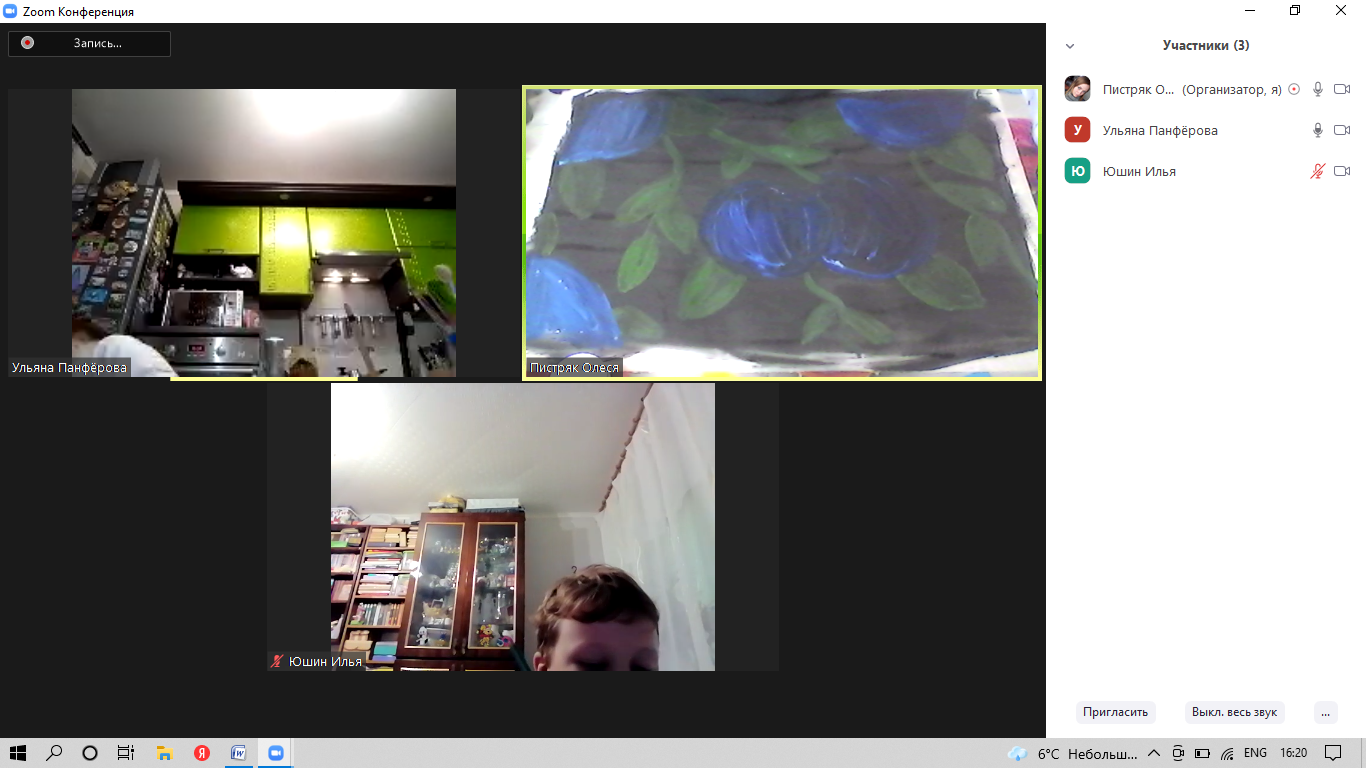 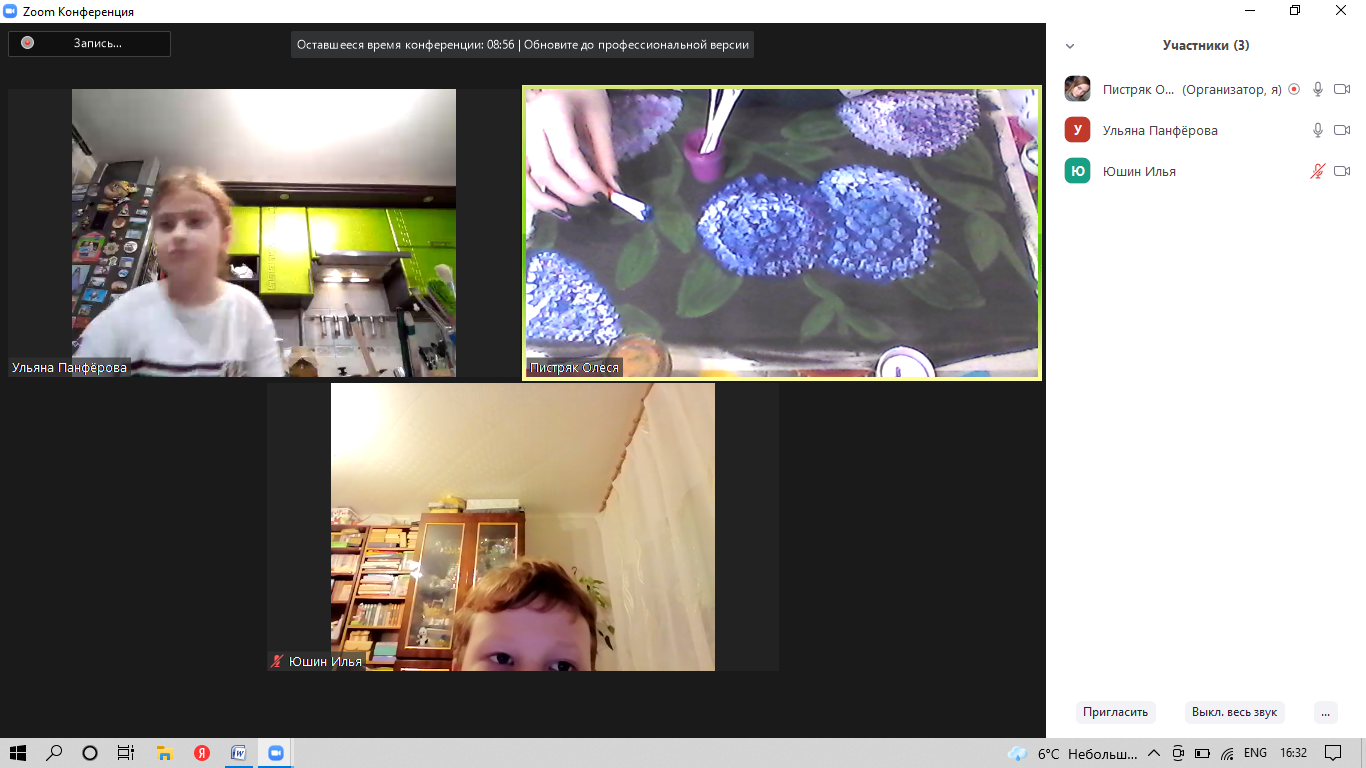 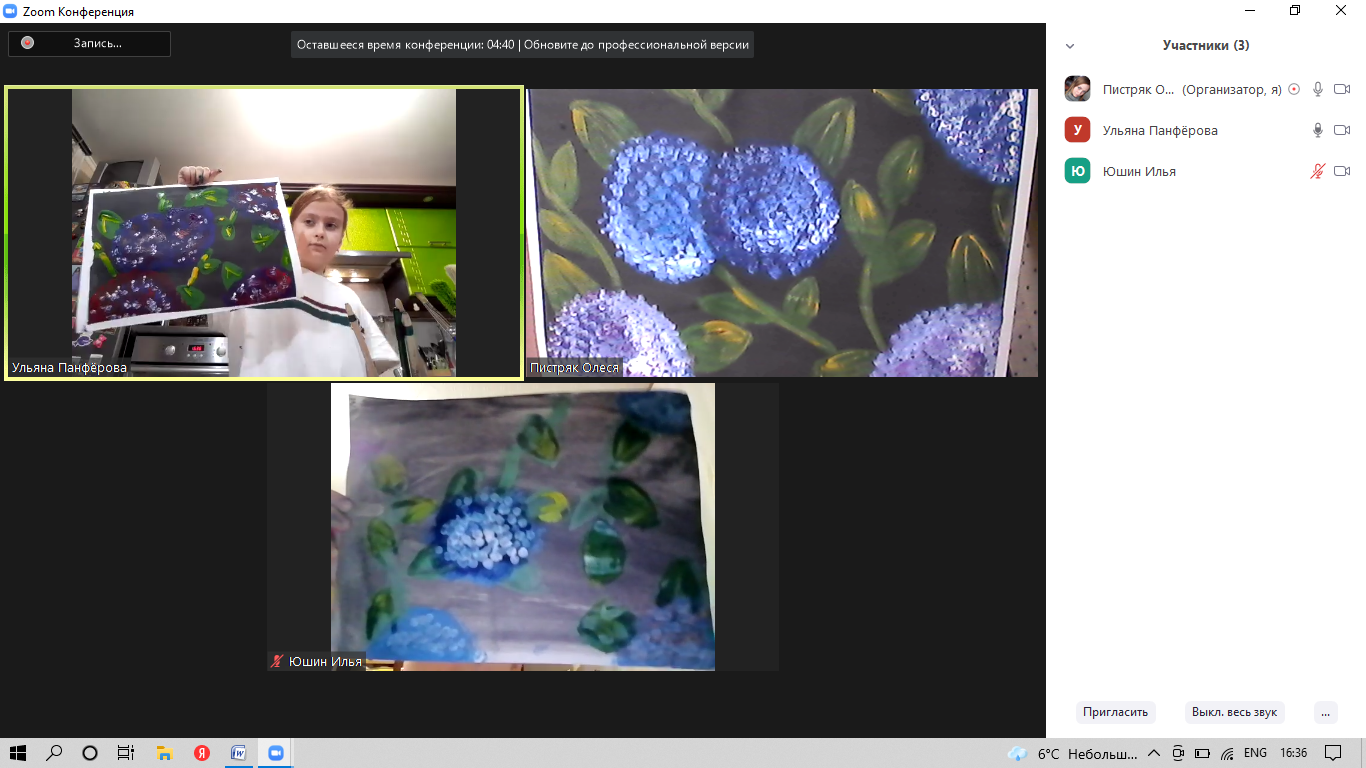 